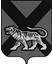 ТЕРРИТОРИАЛЬНАЯ ИЗБИРАТЕЛЬНАЯ КОМИССИЯ ХАНКАЙСКОГО РАЙОНАР Е Ш Е Н И Е12.07.2020 		                 с. Камень-Рыболов	                        № 191/655Об удостоверении доверенного лица кандидата (избирательного объедине-ния), выдаваемого в период проведения выборов депутатов Думы Ханкайского муниципального округа, назначенных на 13 сентября 2020 годаВ соответствии со статьей 54 Избирательного кодекса Приморского края территориальная избирательная комиссия Ханкайского районаРЕШИЛА:          1. Утвердить форму и описание удостоверения доверенного лица кандидата (избирательного объединения), выдаваемого в период проведения выборов депутатов Думы Ханкайского муниципального округа, назначенных на 13 сентября 2020 года (прилагается).2. Разместить настоящее решение на официальных сайтах Избирательной комиссии Приморского края и органов местного самоуправления Ханкайского муниципального района в разделе «Территориальная избирательная комиссия» в информационно-телекоммуникационной сети «Интернет».Председатель комиссии				          		        О.В. ГурулеваСекретарь комиссии							     А.М. ИващенкоФорма и описаниеудостоверения доверенного лица кандидата (избирательного объединения), выдаваемого в период проведения выборов депутатов Думы Ханкайского муниципального округа, назначенных на 13 сентября 2020 годаУдостоверение доверенного лица кандидата (избирательного объедине-ния), выдаваемого в период проведения выборов депутатов Думы Ханкайс-кого муниципального округа, назначенных на 13 сентября 2020 года, - документ, удостоверяющий статус предъявителя.Удостоверение оформляется на бланке размером 80х120 мм. В удостове-рении указываются фамилия, имя, отчество доверенного лица, фамилия и инициалы назначившего его кандидата (наименование избирательного объе-динения), дата регистрации доверенного лица, номер удостоверения, срок и условия действия удостоверения, а также ставится подпись секретаря тер-риториальной избирательной комиссии Ханкайского района и печать терри-ториальной избирательной комиссии Ханкайского района.Удостоверение уполномоченного представителя действительно при предъявлении паспорта или заменяющего его документа.Лица, имеющие удостоверения, обязаны обеспечить их сохранность.В случае отмены регистрации доверенного лица до окончания указанного в удостоверении срока действия его, удостоверение возвращаются по месту выдачи. Приложение к решению территориальной избирательной комиссии Ханкайского районаот 12.07.2020 № 190/655Выборы депутатов Думы Ханкайского муниципального округа 13 сентября 2020 годаУДОСТОВЕРЕНИЕ______________________________________________________(фамилия, имя, отчество) доверенное лицо   ___________________________________________                                                                                            (фамилия, инициалы кандидата,_________________________________________________________________                                                      наименование избирательного объединения)Секретарь территориальнойизбирательной комиссииХанкайского  района                                    ___________              _____________                                                  МП                              подпись                                 фамилия, инициалы                       ____                                                                                                                _____._____.2020  Действительно до ___.___.2020                                                     (дата регистрации)(при предъявлении паспорта или заменяющего его документа)